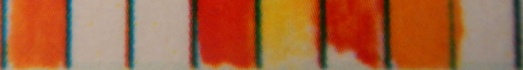 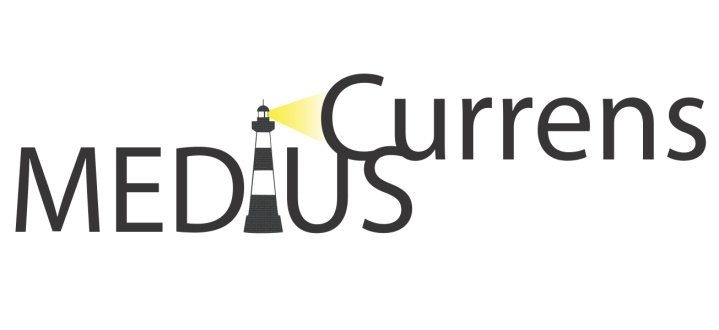 FORMULARZ  ZGŁOSZENIA UCZESTNICTWAw konferencji naukowejMEDIUS CURRENS VI«QUO VADIS, PRZEKŁADZIE?»Toruń, 10–11.05.2019 r.Zgłaszam udział w konferencji:Opłata konferencyjna:350 zł – dla uczestników z referatem. Cena obejmuje publikację w „Roczniku Przekładoznawczym”, bankiet (10 maja), obiady oraz poczęstunek podczas przerw kawowych. 200 zł – dla uczestników bez referatu.0 zł – dla studentów i doktorantów UMK.Opłatę należy uiścić do 1 marca 2019 r. Numer konta podamy w potwierdzeniu przyjęcia zgłoszenia.Sprzęt multimedialny: tak/nie 			Faktura VAT:  tak/nie	Na wpłaty dokonane przelewem na konto Uniwersytetu (z pominięciem osób fizycznych) Kwestura wystawia, po otrzymaniu wpłaty, fakturę VAT i wysyła ją do wpłacającego. Fakturę VAT dla osoby fizycznej wystawia się tylko na jej prośbę. Fakturę można wystawić wyłącznie na wpłacającego.		Wypełniony formularz wraz z podpisaną zgodą na przetwarzanie 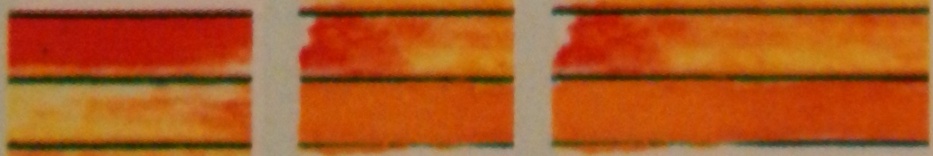 danych osobowych (poniżej) należy przesłać do 31 stycznia 2019 r. na adres: bobowska@umk.pl (dr Patrycja Bobowska-Nastarzewska, sekretarz konferencji).Wyrażam zgodę na przetwarzanie moich danych osobowych* zawartych w niniejszym dokumencie do realizacji celu, jakim jest organizacja konferencji naukowej MEDIUS CURRENS VI «QUO VADIS, PRZEKŁADZIE?». *Przekazane przez Panią/Pana dane mogą zostać udostępnione pozostałym uczestnikom konferencji oraz innym podmiotom związanym z jej organizacją. Dane mogą być ponadto upublicznione na stronie internetowej, w mediach społecznościowych oraz w materiałach promocyjnych i konferencyjnych. …………………………………podpis uczestnikaWyrażam zgodę/nie wyrażam zgody* na przetwarzanie moich danych osobowych w postaci wizerunku w celu jego publikacji w materiałach informacyjnych i promocyjnych.* niepotrzebne skreślić…………………………………podpis uczestnikaImię i nazwisko Tytuł/stopień naukowyAfiliacjaAdres e-mailowyAdres do korespondencjiNumer telefonu       z referatem         bez referatuTytuł referatuZarys treści (ok. 5 zdań): 